„Jak praktycznie inwestować małe sumy w innowacyjne przedsięwzięcia” Anita Zielke ebookJuż dostępny. Kup teraz 1,50 zł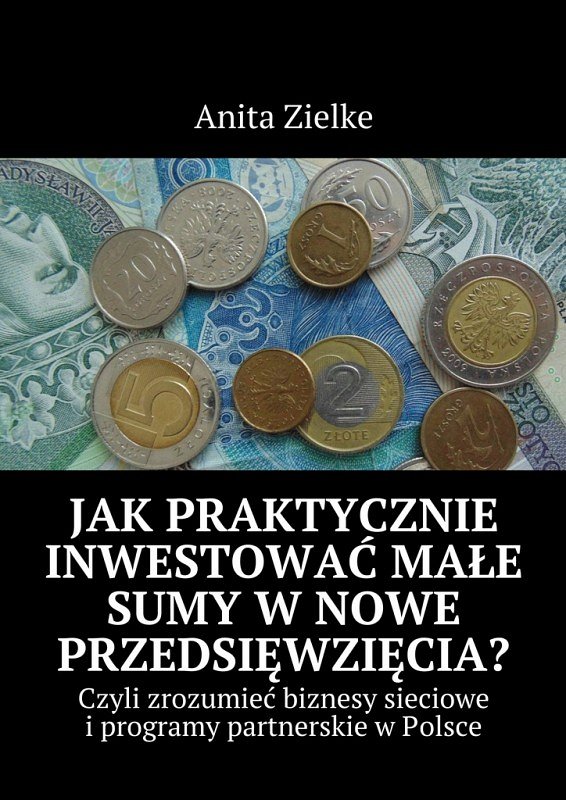 